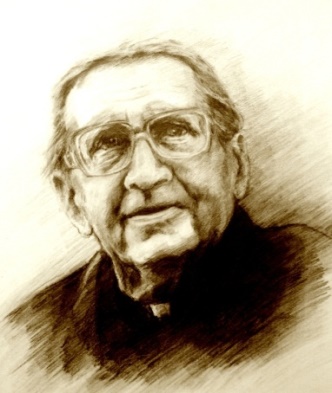 REGULAMINIII Wojewódzkiego Konkursu Plastyczno-Literackiego"Twórczość ks. Jana Twardowskiego widziana oczami dziecka”§ 1Organizatorem III Wojewódzkiego Konkursu Plastyczno- Literackiego"Twórczość ks. Jana Twardowskiego widziana oczami dziecka”jest Specjalny Ośrodek Szkolno-Wychowawczy w Pruszkowie.§ 2Cele konkursu- upamiętnienie rocznicy urodzin ks. Jana Twardowskiego,- pogłębianie wiedzy uczniów na temat twórczości ks. Jana Twardowskiego,- zachęcanie do czytania oraz poznawania poezji poety,- rozwijanie wrażliwości estetycznej inspirowanej literatura i plastyką,- umożliwienie prezentacji twórczości plastycznej dzieci i młodzieży szerszemu kręgowi odbiorców,- rozwijanie wyobraźni oraz talentów plastycznych dzieci.§ 3UczestnicyKonkurs skierowany jest do uczniów ze szkół specjalnych  województwa mazowieckiego.Kat. 1: szkoła podstawowaKat. 2: gimnazjumKat. 3: szkoła ponadgimnazjalna§ 4Warunki uczestnictwaTechnika i format prac:Uczniowie wykonują indywidualnie pracę plastyczną, w formacie A3, 
w dowolniej technice płaskiej, ilustrującej wybrany wiersz ks. Jana Twardowskiego. § 5Termin i warunki dostarczania pracPrace należy złożyć osobiście lub przesłać pocztą do dnia 28 kwietnia 2017r. (liczy się data stempla pocztowego), na adres Organizatora:Specjalny Ośrodek Szkolno-Wychowawczyim. ks. Jana Twardowskiegoul. Wapienna 205-800 PruszkówPrace powinny być opatrzone metryczką (Zał. 1) i zgodą rodzica (Zał. 2) 
na odwrocie pracy.Do pracy plastycznej należy dołączyć XERO wiersza, który był ilustrowany.Prace, które dotrą do Organizatora po terminie nie będą oceniane.§ 6Zasady przyznawania i odbioru nagródO wyłonieniu laureatów konkursu decyduje powołana w tym celu Komisja Konkursowa.Prace niespełniające warunków regulaminowych nie będą klasyfikowane przez Komisję.Decyzja Komisji jest ostateczna i niepodważalna.Komisja Konkursowa przyzna nagrody rzeczowe za I, II i III miejsce 
w podanych trzech kategoriach.Szkoły biorące udział w konkursie zostaną powiadomione o przyznaniu nagród telefonicznie i mailowo.Prace konkursowe stają się własnością Organizatora i nie podlegają zwrotowi.§ 7Pytania prosimy kierować do osób reprezentujących Organizatora:Grażyna Rzepińska – 605 095 739Anna Bąbrych – 664 019 226Ewelina Albingier - 784 969 624§ 8Dostarczenie prac na konkurs jest równoznaczne z oświadczeniem posiadania praw autorskich do pracy. Oznacza także akceptację warunków konkursu
i jego regulaminu, którego ostateczna interpretacja należy do jury. Oznacza również zgodę na publikację materiałów multimedialnych z przebiegu konkursu.Udział w konkursie jest równoznaczny z wyrażeniem przez uczestnika zgody na przetwarzanie przez organizatora jego danych na potrzeby konkursu oraz w celach marketingowych.Załącznik nr 1 MetryczkaZałącznik nr 2 Zgoda rodzica/opiekunaJa ...................................................................................wyrażam zgodę na udział mojego    (imię i nazwisko rodzica/prawnego opiekuna)mojego syna/mojej córki……………………………………………………………….. 					(imię i nazwisko dziecka)w Konkursie Plastyczno-Literackim "Twórczość ks. Jana Twardowskiego widziana oczami dziecka”, zorganizowanym przez Specjalny Ośrodek Szkolno-Wychowawczy im. ks. Jana Twardowskiego, w Pruszkowie oraz na przetwarzanie jego danych osobowych na potrzeby konkursu.Oświadczam, iż zapoznałem/am się z Regulaminem konkursu i akceptuję jego treść................................				.......................................................................(miejscowość i data)				(czytelny podpis rodzica/opiekuna prawnego)Imię i nazwisko dzieckaWiek dziecka i kategoriaNazwa i adres placówkiTytuł wiersza ks. Jana Twardowskiego, do którego została wykonana pracaNumer telefonu i e-mail placówkiImię i nazwisko nauczyciela